新北市國中小自造教育及科技中心種子教師研習「紙藝-幸福手工書」實施計畫依據：教育部國民及學前教育署「國中小自造教育及科技中心」計畫目標增廣自造及科技教育課程之教學視野，推動跨領域合作課程之發展。 落實中小學教師手作能力、結合生活議題、促進美感教育。 鼓勵區域學校善用中心資源，提供合作平台，激發教師教學創意。辦理單位：指導單位：教育部國民及學前教育署。主辦單位：新北市政府教育局。承辦單位：新北市立永和國民中學。研習時間：107年10月17日(三)下午13：30~16：30。研習地點：永和國中科技中心-美術教室2(新北市永和區國中路111號)。參加對象：新北市國中小教師，錄取15人為限。(本研習設定為種子教師研習，優先錄取永和中心伙伴學校：秀朗國小、網溪國小、永和國小、漳和國中、江翠國中、蘆洲國中、中和國中，共計7所)研習內容：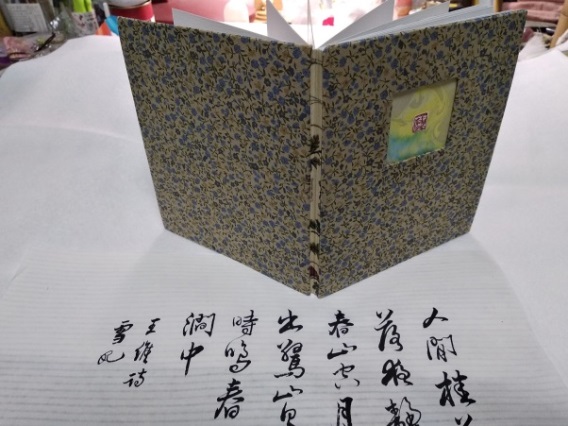 蝴蝶頁製作(浮水染技法)內頁製作(法式及科普特等綜合縫法)封面製作(壓花)課程內容：報名方式：請至新北市校務行政系統-教師研習系統報名。(https://esa.ntpc.edu.tw)報名時間：107年10月3日~107年10月16日。研習時數:全程參與教師核發3小時研習時數。授課計畫書時間課程內容課程講師13:00~13:30報到劉雪妃老師13:30~14:30蝴蝶頁製作(浮水染技法)劉雪妃老師14:30~15:50內頁製作(法式及科普特等綜合縫法)劉雪妃老師15:50~16:20封面製作(壓花) 劉雪妃老師16:20~16:30分享交流劉雪妃老師16:30~賦歸劉雪妃老師課程名稱幸福手工書授課教師劉雪妃上課日期2018年10月 17 日 星期三下午13:30~16:30 課程簡介手工書是一門結合美學、文學、生活與記憶的藝術。
寫下出遊時旅程中的見聞或感動的旅遊札記，貼上隨手拍攝的街景及人物速寫的剪貼簿，歲末年初時安排年度計畫的記事本，或是留下心情起伏的日記書，還可以是孩子的成長記錄，生活中點點滴滴的回憶，都收納在創意手工書中。也適合做本禮物書送給朋友，歡迎報名參加！教學內容13:30~14:30    蝴蝶頁製作(浮水染技法)14:30~15:50    內頁製作(法式及科普特等綜合縫法)15:50~16:20    封面製作(壓花)16:20~16:30    分享交流所需材料與工具【材料】   美術紙、針、線、錐子、壓花材料、浮水染材料、雙面膠及切割墊(教師統一採購)【工具】   美工刀、鉛筆、尺師資介紹授課經歷與其他．TVBS來怡客採訪http://www.youtube.com/watch?v=SzHAO7ZwWV4．國立臺灣藝術教育館繪本創作課程講師．2015行天宮中山分館教師教育訓練及親子課程．2016 人文遠雄博物館親子課程．2016 臺北市松山工農手工書課程．2009-2016郵政壽險全國兒童創意寫生比賽評審．2015 新北市繪畫市集：手工製品展售及現場DIY活動等事宜．2011 國立中正紀念堂繪本創作課程講師．2008毛毛蟲兒童哲學基金會聊繪本玩藝術課程講師．臺北縣99年度社區大學客籍藝術推廣研習班-幸福手工書．國立彰化師範大學－繪本研習營課程講師．台北縣永和國中－手工書與插畫課程．知識經濟國際行銷有限公司手工繪本創意製作班講師著    作．畢業論文：兒童圖畫書空間表現之研究－以1990年之後台灣地區出版作品為例．從三星堆古文物展淺談兒童繪畫(北縣教育雙月刊第29期)．文化差異對設計作品影響之探討(95年華梵設計與文化學術研討會)．繪本中圖面構成的空間美學(毛毛蟲兒童哲學雙月刊第201期)．繪本製作：小星星．創意手工書－生活裡的玩紙藝術（美育雙月刊第183期）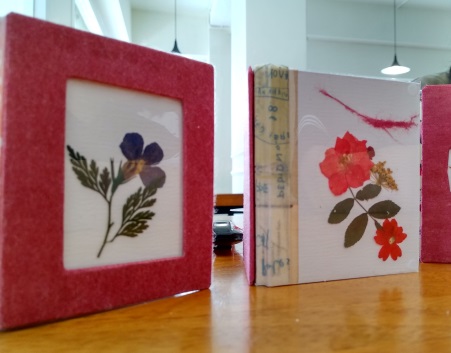 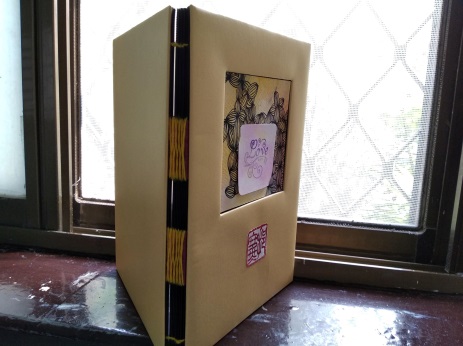 